REQUERIMENTO Nº 868/2021Ementa: Informações sobre manutenção na Rua Rio de Janeiro, Vila Santana.Senhor PresidenteNobres VereadoresJustificativa: Considerando o mato da calçada da Rua Rio de Janeiro, no bairro Vila Santana, que é entorno de Unidade Educacional, bem como, a deterioração de placa de logradouro, e ainda, considerando outras indicações desta Casa de Leis a respeito da manutenção no local, a Vereadora Mônica Morandi, visando cumprir sua função fiscalizadora, vem pelo presente, respeitosamente e nos termos regimentais desta casa, após a aprovação em plenário, requerer que seja encaminhado o seguinte pedido de informações:1- A municipalidade tem ciência da situação do local?2- Na afirmativa, quais medidas estão sendo tomadas? Explane.3- Na negativa, favor incluir no cronograma da secretaria responsável, e se possível, informar a previsão para a manutenção.Valinhos, 17 de maio de 2021.______________________Mônica MorandiVereadoraFotos anexas.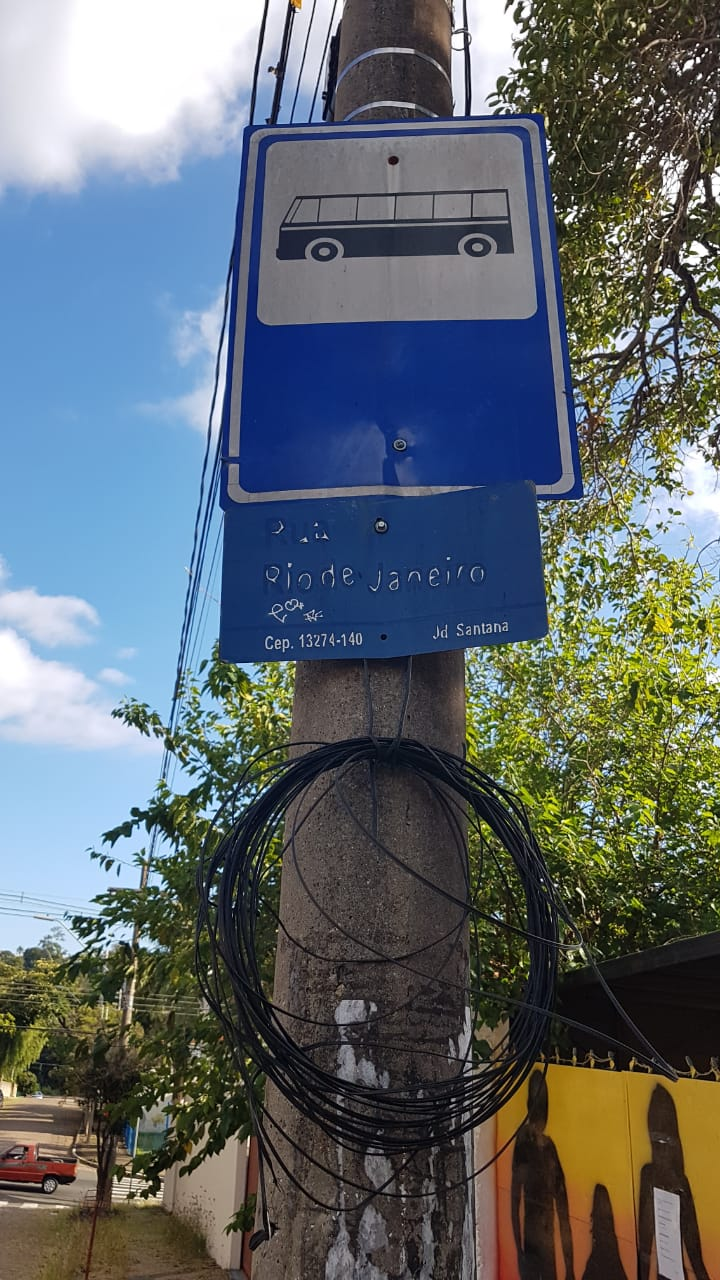 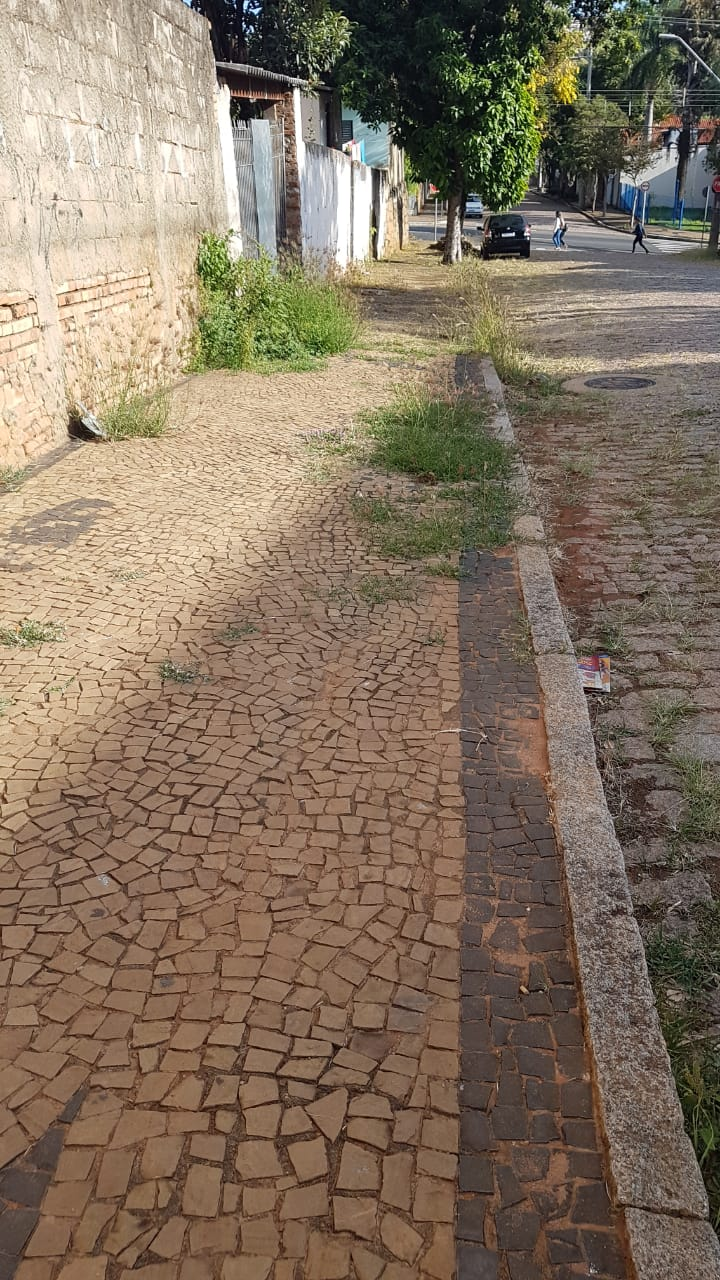 